The Humanities Forum celebrates Hispanic Heritage MonthHarvest of Empire: The Untold Story of Latinos in Americawith Eduardo López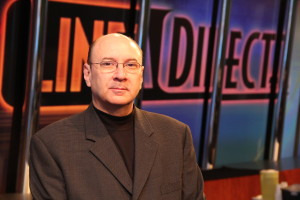 Thursday, September 17, 20155:30 PM - 6:30 PMPerforming Arts and Humanities Building -132-The rapid growth of the nation's Latino community has sparked heated national debate over immigration, yet the reality is that many of us know little about the Latin American roots of migration. In this talk, based on his award-winning documentary, Harvest of Empire, Eduardo López examines the direct connection between the long history of U.S. intervention in Latin America and the immigration crisis we face today, unveiling a moving human story that is largely unknown to the great majority of citizens in the U.S.Eduardo López is a television producer, journalist and documentarian based in Montgomery County, Maryland Sponsored by the Dresher Center for the Humanities; Latino/Hispanic Faculty Association; the Modern Languages, Linguistics, and Intercultural Communication Department; the American Studies Department; and the Media and Communication Studies Department.